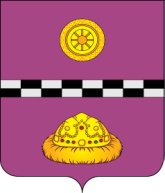 ПОСТАНОВЛЕНИЕОт 16 февраля 2017 г.        						                                      № 58	В соответствии с приказом Министерства экономического развития Российской Федерации от 30 сентября 2016 года № 620, утверждающим новую редакцию типовой формы распоряжения (приказа) органа государственного контроля (надзора) о проведении проверки юридического лица, индивидуального предпринимателя   ПОСТАНОВЛЯЮ:1. Внести в постановление администрации муниципального района «Княжпогостский» от 30.11.2015 № 706 «Об утверждении административного регламента по осуществлению муниципального жилищного контроля на территории сельских поселений муниципального района «Княжпогостский» (далее – постановление) следующие изменения:         1.1.В разделе 3 «Административные процедуры (состав, последовательность и сроки выполнения административных процедур (действий), требования к порядку их выполнения, в том числе особенности выполнения административных процедур (действий) в электронной форме)» приложения к постановлению:         а) абзац 2 пункта 3.1.1.2 изложить в следующей редакции: «Типовая форма распоряжения о проведении проверки юридического лица, индивидуального предпринимателя утверждена приказом Министерства экономического развития Российской Федерации от 30 апреля 2009 г. № 141 « О реализации положений Федерального закона «О защите прав юридических лиц и индивидуальных предпринимателей при осуществлении государственного контроля (надзора) и муниципального контроля». 2.Настоящее постановление вступает в силу со дня его официального опубликования.3.Постановление подлежит размещению на официальном сайте муниципального района «Княжпогостский» (www.mrk11.ru).         4.Контроль за исполнением настоящего постановления возложить на заместителя руководителя администрации муниципального района «Княжпогостский» А.Л.Немчинова.Руководитель  администрации                                                                          В.И. Ивочкин«КНЯЖПОГОСТ» МУНИЦИПАЛЬНŐЙ РАЙОНСА АДМИНИСТРАЦИЯАДМИНИСТРАЦИЯ МУНИЦИПАЛЬНОГО РАЙОНА «КНЯЖПОГОСТСКИЙ»«О внесении изменений в постановление администрации муниципального района «Княжпогостский» от 30.11.2015г. №706 «Об   утверждении        административногорегламента по осуществлению муниципального жилищного контроля на территории сельских поселений муниципального района «Княжпогостский»»